San Fernando College					  Vo Bo  Jefe D 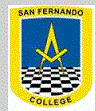 Departamento de InglesGUIA #10: Corrección Guía 9 + Musical Ranking .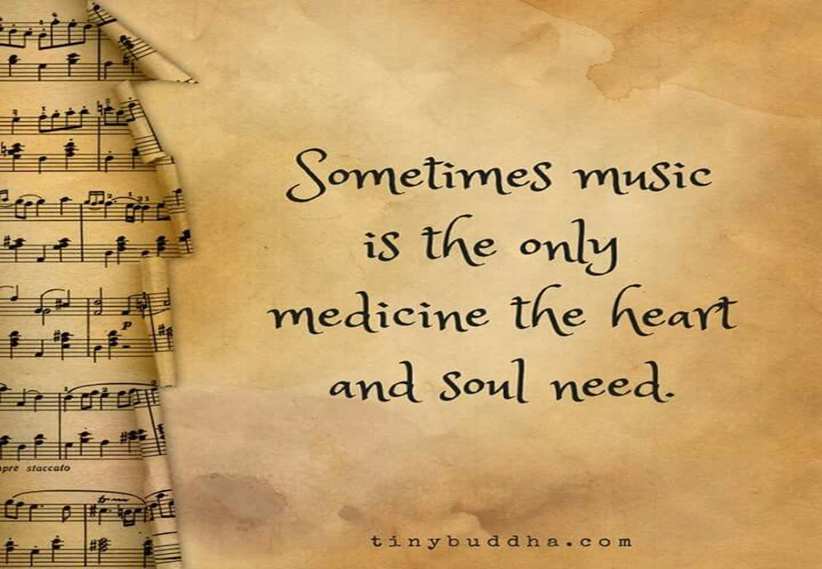 MUSICAL RANKING INSTRUCTIONS 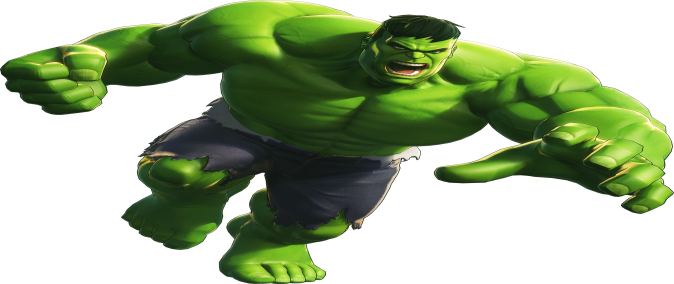 NombreNombreCurso 8vos básico A-B-C             ContenidosHabilidadesObjetivos de AprendizajeObjetivos de AprendizajeGRAMMAR: Presente y pasado simpleVocabulary: Música, biografía del cantante , datos curiosos del cantante, opinion personal (adjetivos)AplicaDemuestra RelataDescribeExpresión oralOA12. Interpretar una canción en pareja y realizar las siguientes funciones:• saludar y despedirse;• identificar y describir objetos, personas y lugares en su apariencia;• agregar información acerca del cantante o grupo musical, datos curiosos• expresar gustos y preferencias; por ejemplo: I like/don’tlike…Expresión oralOA12. Interpretar una canción en pareja y realizar las siguientes funciones:• saludar y despedirse;• identificar y describir objetos, personas y lugares en su apariencia;• agregar información acerca del cantante o grupo musical, datos curiosos• expresar gustos y preferencias; por ejemplo: I like/don’tlike…Estimado estudiante :IMPORTANTE:  PARA RETROALIMENTACIÓN DE GUÍA Nº9 Y LA EXPLICACIÓN DE LA GUÍA 10 REVISA EL VIDEO  AQUÍ:Recuerda que este año NO  es necesario comprar el libro de Inglés  y tampoco debes imprimir las guías, pero todas las actividades deben ser desarrolladas en tu cuaderno. Si tienes dudas sobre esta guía o quieres que tu profesor/a te revise algún ejercicio escrito, puedes enviarle un email a : El Link (cápsula explicativa a este video) , se encuentra en :          https://youtu.be/XOJRVe0yY6oNameNameNameClassDateTotal ScoreScore8º A-B-CJune 2220 pointsContentsContentsSkillsSkillsMusical ranking activitiesMusical ranking activitiesSpeakingSpeakingCATEGORY4321PronunciaciónCanta y habla claramente y no pronuncia mal las palabras (100-85%)Canta y habla  la mayoría de las veces claro y pronuncia algunas palabras mal (84-60%)A veces canta y habla  claro pero pronuncia varias palabras mal (59-40%)A menudo murmulla, no se le entiende o pronuncia mal varias palabras. (39-0%)Tono de vozCanta y habla  con un tono de voz apropiado.(se escucha claro). A veces canta y habla con un tono de voz apropiado.(a veces se escucha claro)Pocas veces se le escucha con un tono de voz apropiado.Su tono de voz es demasiado bajo.PuntualidadEl estudiante presentó su video  el día agendado.El estudiante presenta su video  con uno o dos días de retraso justificado.El estudiante presenta su video  con tres días o una semana de retraso justificado.El estudiante no presentó su video  en los plazos dados y no justifica la acción.ContenidosEl video contiene los tres ítems  solicitados : presentación-hechos históricos ,hechos curiosos e interpretación del primer párrafo y el coro de la canción.El video contiene sólo dos de los  tres ítems  solicitados .. El video contiene un ítem de los  tres ítems  solicitados.No presenta video-FluidezLa presentación oral fue muy  fluída. ( 100% a 85%)La presentación oral fue  bastante fluída. ( 84% a 60%)La presentación oral fue  poco fluída. (59% a 40%)La presentación oral no fue  fluída. ( 39% a  0%)